Promoted for and on behalf of Cycling Time Trials,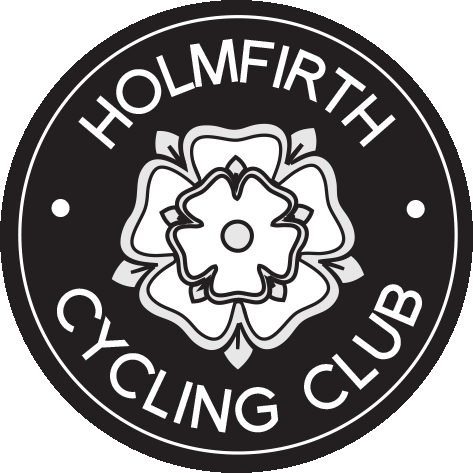 under their Rules and Regulations.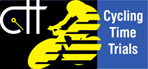 Yorkshire Cycling Federation10 mile TT on V910 First rider off at 10.01Course: V910 - descriptionSTART on unclassified road leading from Brotherton village to A1246, at north side of gully grate, 10yds north of traffic sign for roundabout, on east side of road, and approx. 50 yds south of roundabout. PROCEED NORTH to roundabout where 1st exit, left onto A1246. CONTINUE northwards via Fairburn South (0.606 mls), Fairburn North (1.040 mls) and Selby Fork (Junction.A63 - 2.208 mls) roundabouts to Micklefield (Boot & Shoe) roundabout (3.757 mls). TAKE 1st EXIT (left) and continue to Peckfield roundabout (junc. A656 - 5.244 mls). ENCIRCLE ISLAND and RETRACE outward route via Micklefield (6.803 mls), Selby Fork (8.39 mls) and Fairburn North (Wagon & Horses – 9.584 mls) roundabouts to FINISH at south end of Fairburn village, at northern edge of tarmac area leading to field, 50yds south of “speed limit ends” sign, approx.50 yds before Fairburn South roundabout. (10.0 mls).HQ is Fairburn Village Hall/Community Centre, North Road, Fairburn, WF11 9LA West YorkshirePLEASE NOTE;  Parking is limited at this venue.  Please park sensibly, there are parking ‘places’ near the start.  Please do not block resident’s entrances – thank you*Restrictions: The YCF forbids the use of turbos and rollers within 100 yards of houses.No U-turns in the start area - be aware some riders will be finishing the event when you are still starting.In the interests of your own safety,Cycling Time Trials and the event promoters strongly advise that you wear a HARD-SHELL HELMET that meets an internationally accepted safety standard.  In accordance with Regulation 15 ALL JUNIOR competitors must wear protective hard shell helmets.  It is recommended that a working rear light, either flashing or constant, is fitted to the machine in a position visible to following road users and is active while the machine is in use.Please remember as well as signing on when collecting your number ALL RIDERS MUST NOW SIGN OUT once you have finished your race – THANK YOU. EQUAL PRIZE MONEY Prize ListThank you for entering this event and making it such a good, competitive field.  The YCF and Holmfirth CC hope you all have a safe, enjoyable and successful ride.  DO NOT FORGET TO SIGN OUT AT THE HQ and come for a chat, a cuppa and a piece of wonderful cake (guaranteed!).  Arguably the ‘BEST’ cake on the TT circuit!  We hope you enjoy the event whether it is your first or your one hundred and first.  Always take care whilst you are racing on the open road.  If you think you have won a prize please ask and collect as this will save us posting it out.THANK YOU TO ALL THE VOLUNTEERS FROM HOLMFIRTH CC, RAVENSTHORPE CC, SOUTH ELMSALL CC, BRIDLINGTON CC we couldn’t do it without you - and finally from all of us at Holmfirth CC have a great ride.Event Secretary - Rachael Mellor35 The Cutting, Brockholes, Holmfirth, HD9 7HLrachaelmellor@hotmail.com Mob: 07969663881TimekeepersGeorge Barker - Pennine CCPhil Hurt - Yorkshire RC1st fastest male£40.001st Vet 40 - 49£20.002nd fastest male£25.001st Vet 50 - 59£20.003rd fastest male£20.001st Vet 60+£20.001st lady £40.001st Female Vet 40 - 49£20.002nd lady£25.001st Female Vet 50 - 59 £20.003rd lady£20.00 Female Vet 60+ (no entries in this category)Fastest Male team (3 to count)Fastest Female team (2 to count)£10 each1st Junior rider male £15.00Fastest first timer (N = novice rider)£15.001st Junior rider female £15.00This event is part of the YCF Points Competition 2018Equal Prize money - One rider one prize for all awards*Junior and women qualify for all prizes on meritEqual Prize money - One rider one prize for all awards*Junior and women qualify for all prizes on meritEqual Prize money - One rider one prize for all awards*Junior and women qualify for all prizes on merit